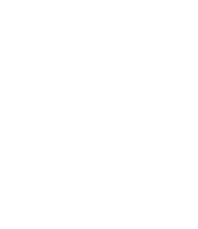 ForordFormålet med det opfølgende tilsyn er, at institutionen afgiver en rapport i forhold til, hvordan de har arbejdet videre med de arbejdspunkter og udviklingspunkter, der blev vedtaget ved sidste tilsyn. Lederen er ansvarlig for at inddrage medarbejderne og bestyrelsen i besvarelsen af rapporten. IndholdInstitutionens oplysningerInstitutionens navn: Børnehaven SaltværksvejNormering: 55/57 børnLeder: Lise-Lotte KampmannSouschef: Kirsten Wegener ThornbladAfdelingsleder:Bestyrelsesformand: Sandra Natali Norup MadsenHvordan har institutionen arbejdet med udfyldelse af tilsynsrapportenHer beskrives kort hvordan institutionen har struktureret arbejdet i forbindelse med udfyldelse af tilsynsbesvarelsen Vi har taget udgangspunkt i vores tilsynshandleplan, som vi har gennemgået på vores personalemøde. Personalet har derefter løbende arbejdet med at få nedskrevet fortællinger og observationer fra hverdagen, hvor de oplever, at de lykkes med deres arbejde. Fortællingerne har vi efterfølgende arbejdet med på personalemødet, hvor vi har haft fokus på det, der lykkes.Vi har ligeledes på personalemøderne drøftet, hvordan vi bliver bedre til at få formidlet vores pædagogiske praksis til forældrene, og hvordan vi får sat formidlingen i system.Vi har på forældrebestyrelsesmødet gennemgået vores tilsyn og vores tilsynshandleplan og spurgt forældrene, hvordan vi bedre kan inddrage dem i børnenes hverdag i børnehaven.Personalet er blevet orienteret omkring KIDS observationerne, hvordan det foregår, og hvad der skal observeres på.Kort status på den nuværende personalesammensætningHer skrives en beskrivelse af hvor mange pædagoger og medhjælpere der er ansatte i institutionen. Hvis der er særlige udfordringer i forhold til personalesammensætningen, kan den skrives her.Vi er i den heldige situation, at alle vores pædagogstillinger er besat med uddannede pædagoger. Vores medhjælper stillinger er ligeledes besat, dog er en af disse stillinger besat med en barselsvikar frem til juni 2023. Der er i personalegruppen en stor aldersspredning, hvor nogle har meget erfaring, mens andre har mindre eller ingen. Hvis vi skal pege på særlige udfordringer, vi har haft siden sidste tilsyn, er det at vi inden for det sidste år har haft en udskiftning i personalegruppen. Vi har haft to pædagoger, der har forladt faget, en medhjælper der ligeledes har forladt faget, samt en medhjælper, der siden foråret har været på barsel. Det vil sige, at vi inden for det sidste år har fået to nye pædagoger, en ny medhjælper, samt en barselsvikar. Det er alle dygtige og engagerede medarbejdere, men det kræver en stor indsats fra alle, når man i løbet af et år skifter næsten halvdelen af personalegruppen.Følgende personale er ansat i institutionen: Leder: 37 timerSouschef 37 timerPædagog: 34 timerTre pædagoger på 30 timer hverTre pædagogiske medhjælpere på 30 timer hverVi har tre faste tilkaldevikarer, der alle er studerende (pædagog, socialrådgiver og lærer). De kommer efter behov og i det omfang deres studie tillader det.Desuden har vi kommunal rengøring.  Institutionens igangværende tilsynshandleplan  Siden det pædagogiske tilsyn, har institutionen udarbejdet en handleplan på baggrund af de arbejds- og udviklingspunkter der blev udvalgt. I nedenstående afsnit skal institutionen lave en opsummering af, hvordan de har arbejdet med handleplanen, og hvad de har ændret i praksis. (Hele handleplanen sendes til konsulenten) Vi kan på nuværende tidspunkt se, at vi i den tilsynshandleplan, vi udarbejdede i forbindelse med vores sidste tilsyn, har været lidt for optimistiske i forhold til hvor mange udviklingspunkter, vi valgte at have fokus på.Indkøring af nyt personale har fyldt en del, og det har været vigtigt for os, at hele personalegruppen får et fælles pædagogisk grundlag, og at vi sammen arbejder på at udvikle gode pædagogiske læringsmiljøer, samt en god og tryg hverdag for alle børn. Vi vil derfor det kommende år arbejde videre med de udviklingspunkter, vi har beskrevet i vores handleplan.Vi har arbejdet med at sikre, at børnenes stemme bliver hørt, når vi eksempelvis planlægger pædagogiske aktiviteter og ture. I planlægningen af storbørnsgruppens aktiviteter er børnene f.eks. blevet inddraget i valget af ture.En af de ting vi særligt har arbejdet med og fortsat vil arbejde på at udvikle, er formidlingen af vores pædagogiske praksis til forældrene. Vi har drøftet dette med forældrebestyrelsen og håber, at vi gennem systematisk pædagogisk formidling og dokumentation, kan inddrage forældrene i den pædagogiske læring, så de kan understøtte denne derhjemme. Vi har haft stor succes med at etablere legestationer på legepladsen. Der er de naturlige legestationer som boldbur, klatreområde, cykelbane, sandkasse, gynge mm. Vi har ofte diverse aktiviteter i gang på legepladsen, så som male værksted, klippe og klistrebord eller perlebord. Derudover er der hver dag legestationer, som børnene vælger. Det kan være et Duplo område, et tegnebord, et område med Magnatiles, et dukkeområde, et område hvor der leges med biler, forhindringsbane, vandleg og meget andet. Legeområderne etableres ved borde eller på tæpper på legepladsen. KIDS observationerI forbindelse med det pædagogiske tilsyn, var den tilsynsførende konsulent på besøg i institutionen. Konsulenten og leder af institutionen udførte observationer i praksis i forhold til kvaliteten af: de fysiske omgivelser, relationer, leg og aktivitet. Dette blev gjort ved brug af et pædagogisk observationsskema kaldet KIDSVed det opfølgende tilsyn er det ledelsen af dagtilbuddet der udfører KIDS observationer. Der udføres observationer ud fra temaerne fysiske omgivelser, relationer samt leg og aktivitet.Sammenfatning af ledelsens observationer.Fysiske omgivelserIndendørs er børnehaven indrettet med tre grupperum, samt en ”Spilop” og et stort køkken alrum. Alle rum virker indbydende og vedligeholdt. Alle møbler er på hjul, så de nemt kan flyttes rundt og tilpasses til de igangværende aktiviteter. Børnene fordeles i alle rummene, så der er mulighed for at lave aktiviteter uden at blive forstyrret. Der er mange gode og afgrænsede legeområder. F.eks. er der i ”Spiloppen” et legekøkken med tilbehør, i alrummet findes husets bibliotek og læsehjørne, i grupperummene er der bilbanetæpper, der indbyder til leg med biler, der er tegnehjørner, hvor der er papir, blyanter, linealer, farveblyanter, tusser, oliekridt mm. Der er områder til bygge og konstruktionsleg. I det ene grupperum er der et lille hus, som bruges, når et barn f.eks. har brug for at trække sig lidt tilbage og få lidt ro. Der er et stort og varieret udvalg af både legetøj og spil. Alt sammen i god stand. Legetøjet er sorteret og ligger i de rigtige kasser, så det er nemt, overskueligt og indbydende at gå i gang med en leg. Der er områder, hvor børnene kan være mere aktive, men de meget fysisk aktive lege foregår som regel udendørs.Udendørs – Børnehaven har et fantastisk udeområde. Der er områder, der indbyder til fysisk aktiv leg og områder, hvor man kan lege roligt. Der er mange naturlige tematiserede legeområder så som boldbur, cykelbane, klatretårn, balancebane, rutsjebane, redegynge, legehuse og en have med en stor sandkasse, vippedyr og madpakkehus. Derudover råder børnehaven over et stort og varieret udvalg af legetøj og spil til legepladsen. Der bliver hver dag lavet legestationer ved borde eller på tæpper rundt omkring på legepladsen. Børnene er med til at bestemme, hvilket legetøj der skal tages frem. Legepladsen bliver ligeledes brugt til mange forskellige kreative værkstedsaktiviteter. Der er plads til, at man kan have mange forskellige aktiviteter uden at blive forstyrret af hinanden.RelationerBarn-voksen-relationBåde ved modtagelse og afsked er alle voksne opmærksomme, imødekommende, hilser og anvender børnenes navne. De voksne viser interesse, er lydhøre og taler med børnene om deres oplevelser. Det er tydeligt at de voksne kender børnene godt og forholder sig til det enkelte barn. De voksne er oftest anvisende i forhold til børnene. Der er få irettesættelser og meget lidt skæld ud. Der er et godt samspil mellem børn og voksne, en god kommunikation og opmærksomhed på alle børn. Pædagogernes støtte til børnenes indbyrdes relationer og venskaberDe voksne hjælper børnene i konflikter, som børnene ikke selv kan løse. De hjælper børnene med at sætte ord på og inddrager børnene i løsningen af konflikten. Børnene får hjælp til at lytte til hinanden. Der er ikke rigtig nogle børn, der ikke er med i en leg eller en aktivitet. De voksne er opmærksomme på, at alle børn er en del af fællesskabet.Leg og aktivitetBørneinitieret leg og aktiviteterDer er adgang til mange forskellige legemuligheder både indendørs og udendørs. Børnene virker fordybede i legen og har mange længerevarende lege i gang. De voksne er opmærksomme på at beskytte børnenes leg, så andre ikke bryder ind eller forstyrrer legen. Ved indendørs leg er børnene fordelt i alle husets rum, hvilket giver mulighed for at lege uforstyrret. Indendørs er der enkelte muligheder for fysisk udfordrende leg. Voksenstøtte til børnenes legDer støttes op om børnenes idéer til aktiviteter. En gruppe børn vil gerne lave mobiltelefoner af papir og en voksen hjælper med at finde forskellige materialer, er nærværende og nysgerrig på børnenes aktivitet og giver en hjælpende hånd, hvis der er behov for det. De voksne sætter både lege i gang støtter op om børnenes leg. Der er hjælp til at bygge en svær kugle bane, og der er støtte i forhold til at inddrage børn i legen og til at blive i legen.Vokseninitierede aktiviteterDe voksne er gode til at sætte forskellige aktiviteter i gang. Der leges sanglege, der males og klippes og klistres. En anden dag er det pædagogisk idræt, der er på programmet. Der er opmærksomhed på at inddrage børnene i aktiviteterne, men der er også mulighed for, at børnene kan lave noget andet. Der er en god fordeling af børn i aktiviteterne. Ved kreative aktiviteter er det ofte en voksen og en lille gruppe børn ad gangen, der er sammen i aktiviteten. Der er en god kontakt mellem børnene og den voksne, og det giver mulighed for gode samtaler. De voksne er opmærksomme og imødekommende overfor børnenes initiativer, engagement og motivation.Den gode historie Her kan institutionen skrive fortællinger eller observationer fra hverdagen, hvor de oplever at de lykkes med deres arbejde.   Sommerfest/forældresamarbejde/fællesskabEfter to år med Corona, hvor det ikke har været muligt at holde arrangementer med børn og forældre, lykkedes det endelig i år at invitere til sommerfest i børnehaven. Festen var for børn, søskende, forældre og personale. I samarbejde med forældrebestyrelsen planlagde vi festen og valgte at der skulle være kagekonkurrence, underholdning og aftenmadsbuffet, hvor alle bidrog med en ret til buffeten. Sommerfesten blev en kæmpe succes. Der var en fantastisk tilslutning, tæt på 100%, og vi kunne virkelig mærke at forældrene havde savnet vores traditionelle arrangementer, hvor de har mulighed for at hygge, se og tale med de andre børns forældre, personalet og ikke mindst føle sig som en del af fællesskabet i børnehaven. Stærke børnefællesskaberVi arbejder kontinuerligt med stærke børnefællesskaber og med, at alle børn skal have mindst en god ven. Det synes vi selv, vi lykkes ret godt med. Her kommer et par eksempler.Hen over sommeren har vi fået mange nye børn og børnene holder ferie på skift, hvilket betyder at de børn der normalt leger sammen, måske ikke er i børnehaven på samme tid. Så ud over at de nye børn skal i gang med at skabe relationer, er der børn der skal finde nye legerelationer.Vi fik en lille ny pige, som ikke taler ret meget dansk. For at hjælpe hende ind i fællesskabet, tog en pædagog en lille gruppe på fem børn med ind i vores ”Spilop”, hvor der blev sat gang i en leg i vores legekøkken. Der var tre drenge og to piger, som går på forskellige stuer. Børnene fik hurtigt gang i legen, alle børn deltog, snakkede og var en del af legen. Gruppen var sammen i ca. halvanden time. Ud over at få pigen ind i fællesskabet og give hende mulighed for at bruge sproget, var formålet ligeledes at få de andre børn i gruppen til at få øjnene op for hinanden og danne nye legerelationer på tværs af stuerne. De efterfølgende dage oplevede vi, at de fem børn fra gruppen legede med hinanden, når vi var på legepladsen. Enkelte gange legede de alle fem sammen og andre gange legede de i mindre grupper.KonfliktløsningFem drenge tre store og to mindre leger vildt med bolde i boldburet. Der opstår gentagne gange uenigheder og gråd, når nogle bliver ramt for hårdt eller forkert. En voksen er lige ved at stoppe legen, men bestemmer sig for at sige til børnene, at der lige er en pause, hvor de kan tale sammen. Den voksne spørger børnene, om der er nogle regler for legen. I starten svarer børnene i munden på hinanden. Børnene bliver bedt om at svare på skift og lytte til hinanden og da de oplever, at de alle bliver hørt og får lov til at udtrykke ønsker og klager vedrørende legen, bliver det til en lang snak, hvor børnene sammen får lavet nogle regler for legen. Legen starter derefter igen. Hvis en bold rammer lidt for hårdt, stopper børnene legen og trøster hinanden. Den voksne bliver ved buret et kort stykke tid, hvorefter hun trækker sig væk. Legen fortsætter.Sprogstimulering i dagligdagenEn dreng der er udfordret på udtale, sidder en morgen sammen med en gruppe andre børn og tegner. Han snakker og fortæller, men da han skal sige et ord, der begynder med k, forstår de andre børn ikke, hvad han siger, og han bliver frustreret. En voksen der sidder ved bordet, siger til drengen, at han skal prøve at sætte en finger på tungen, så lyden bliver lettere at sige. Først har han ikke lyst til at prøve, og de andre børn spørger hvorfor han skal det. Den voksne forklarer at tungen godt kan drille en gang imellem, så lydene bliver svære at sige. Drengen smiler, og da han igen bliver opfordret til at sætte fingeren på tungen, sammen med den voksne, lykkedes det for ham at få udtalt k lyden rigtigt. Han får ros, og han smiler og virker stolt. Kort efter, da han igen skal sige et ord, der starter med k, lykkedes det ham at udtale lyden, og han bliver meget glad.Institutionens sammenfatningPå baggrund af de opmærksomheder ledelse og medarbejdere har fundet frem til fra arbejdet med institutionens handleplan, KIDS observationer og institutionens gode historie skal institutionen udarbejde en sammenfatning. I sammenfatningen skal der peges på eventuelle justeringer af eksisterende arbejds- og udvikling punkter, eller udarbejdelse af nye punkter.Arbejdet med vores handleplan, KIDS observationer, vores gode historie og sammenfatning har ikke givet anledning til udarbejdelse af nye udviklingspunkter. Vi arbejder således videre med de udviklingspunkter, vi besluttede i vores handleplan fra sidste tilsyn.En af de ting vi særligt har arbejdet med og fortsat vil arbejde på at udvikle, er formidlingen af vores pædagogiske praksis til forældrene. Vi har drøftet dette med forældrebestyrelsen, og håber at vi gennem systematisk pædagogisk formidling og dokumentation, kan inddrage forældrene i den pædagogiske læring, så de kan understøtte denne derhjemme. Vi vil have fokus på at børnenes stemme bliver hørt i bl.a. planlægning af pædagogiske aktiviteter og ved evalueringen af aktiviteterne.Vi vil fortsætte med at systematisere det pædagogiske arbejde. Vi vil arbejde videre på at sætte tydelige mål og på at dokumentere og evaluere vores pædagogiske praksis.Konsulentens tilsynssammenfatning Denne tilsynssammenfatning er udarbejdet på baggrund af flere datakilder; de KIDS observationer som ledelse har udført, institutionens handleplan, den gode historie og institutionens sammenfatningBørnehaven beskriver i deres besvarelse, at de føler sig heldige i forhold til, at de har alle deres pædagogiske stillinger besat. Det forstår man godt, da institutionsområdet er inde i en periode, hvor det er svært at rekruttere pædagoger.Siden sidste tilsyn, er der indført en ny tilsynspraksis der indeholder et krav om, at ledelsen skal udføre observationer i praksis ved brug af KIDS observationsskemaer. Derfor er det også første gang, at ledelsen benytter dette redskab. I besvarelsen er der givet mange fine beskrivelser af, hvordan de vurderer børnehavens indretning og hvordan medarbejderne arbejder. Fremadrettet vil det være godt, hvis det i besvarelsen også fremgik, hvilke nye ledelsesmæssige refleksioner ledelsen har gjort sig efter deres observationer. Det er svært ikke at blive begejstret for de praksis fortællinger børnehaven skriver i deres besvarelse. Her får man en fin indsigt i, hvordan den pædagogiske læreplan udmøntes i den pædagogiske praksis.     Børnehaven skriver i deres institutions sammenfatning, at de fortsat ønsker at arbejde videre med de punkter der blev valgt ved sidste tilsyn. De nævner, at der er punkter som de syntes de er kommet i mål med, og nogle som de stadigvæk mangler at udforske. Forvaltningen er enige i børnehavens vurdering af mål. Derfor er der lavet en lille revidering i forhold til de udviklingspunkter, som børnehaven skal arbejde videre med, frem til næste tilsyn.   Udvikling og inddragelse af forældrenes stemme i den pædagogiske praksis   Fokus på, at børnenes stemme bliver hørt i bl.a. planlægning af pædagogiske aktiviteter og ved evalueringen af aktiviteterne.Arbejde videre med at systematisere det pædagogiske arbejde. Arbejde videre på at sætte tydelige mål i forhold til, at dokumentere og evaluere den pædagogiske praksis. Afslutningsvis skal det nævnes, at forvaltningen ikke er i tvivl om, at både ledelse og medarbejdere i børnehaven Saltværksvej, formår at skal skabe en tryg og udviklende pædagogisk hverdag, for de børn der går i børnehaven.Tilsynet er udført 27-10-2022 af tilsynsførende konsulent Katrine Hellsten  TÅRNBY
KOMMUNEOpfølgende tilsynsrapport 2022Børnehaven SaltværksvejBørne- og Kulturforvaltningen